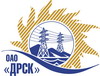 Открытое акционерное общество«Дальневосточная распределительная сетевая  компания»ПРОТОКОЛпроцедуры вскрытия конвертов с заявками участников Протокол заседания комиссии по вскрытию конвертов, поступивших на закрытый запрос цен № 273149г. БлаговещенскПРЕДМЕТ ЗАКУПКИ: право заключения Договора на поставку продукции  (закупка 541): Лот № 4 - «Провод СИП» для нужд филиала ОАО «ДРСК» «Амурские электрические сети».Планируемая стоимость закупки: 464 900,00   руб. без НДС.ПРИСУТСТВОВАЛИ: три члена постоянно действующей Закупочной комиссии 2-го уровня: Вопросы заседания комиссии:РЕШИЛИ:Утвердить протокол вскрытия конвертов с заявками участников№ 477/МТПиР14.08.2013Ответственный секретарьТехнический секретарь                  ________________________________________________Т.В. ЧелышеваГ.М. Терёшкина